Диагностическая работа по русскому языкуРаздел «Фонетика и графика».Умение : различать буквы и звуки.Н. Задание №1 : Прочитайте слова : сосна, насос, обновка.Запиши, сколько во всех трех словах   - звуков [а]  ______________________						     - букв «а»    ______________________П. Задание №2 : Прочитай слова : яблоко, шайба, бельё, отъезд, маяк.Во всех этих словах есть один и тот же звук. Запиши какой : ______________Подчеркни буквы, которыми он обозначен на письме.Умение : знать последовательность букв в русском алфавите.Н. Задание №3 : В каком порядке данные слова встретятся тебе в словаре.Расставь цифры от 1 до 5.ПопугайВоробейЛошадьНосорогВоронаУмение: характеризовать заданный звук.Н.Задание №4 : Обведи номер верного утверждения о слова «печка».В этом слове все согласные мягкиеВ этом слове один слогВ этом слове букв больше, чем звуковВ этом слове нет звонких согласныхУмение : группировать звуки по заданному основанию.П. задание №5 : Запиши данные ниже слова в нужную часть таблицы. Обрати внимание : первое слово уже записано.Слова : маяк, лед, гость, шторм, ясень, польза, юг, ёлка, мискаРаздел «Состав слова (морфемика)».Умение : различать родственные слова и формы слова.Н. Задание №6 : Какое из слов является формой слова «кошка»? Обведи номер ответа.1) Кот	2) Кошачий	3) Кошкой	4) КошечкаН. Задание №7 : Обведи номер ряда, в котором записаны только родственные слова :1) Соль, солёный, солнце, солонка2) Шипы, шиповник, шипение, шип3) Осина, осины, осинник, подосиновик4) Сосна, сосновый, сосняк, сосёнкаУмение : из предложенного списка подбирать слова с однозначно выделяемыми морфемами к заданной схеме состава слова.Н. Задание №8 : найди слово, соответствующее схеме : 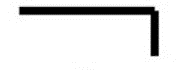 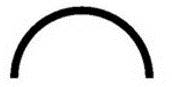 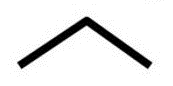 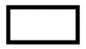 1) Полюшко	  2) Пробежка		3) Польза	  4) ПроехалиУмение : самостоятельно определять способ действия при группировке слов в соответствии с их морфемным составом.П. Задание №9 : Сгруппируй слова, которые имеют одинаковый состав. Запиши каждую группу на отдельной строчке.борода, пятнышко, указка, зяблик, неизвестный, конь, властный, кустик, поездкаУмение : различать корень, как главную часть слова и приставку, суффикс, окончание.П. Задание №10 : Ниже приведены несколько утверждений о составе слова. Отметь правильные отверждения. Подчеркни слова, которые доказывают твой выбор. Запиши свои примеры.В слове может не быть окончания. Например , городок, пальто, дно, кенгуру, __________В слове может не быть суффикса. Например, стена, лесник, зонтик, лопата, ____________В слове может не быть приставки. Например, пень, полет, ключик, выход, _____________В слове может не быть корня. Например, поход, летчик, льдина, осина, ________________Раздел «Морфология».Умение : находить имя существительное с заданными грамматическими признаками(род, склонение, форма падежа).Н. Задание №11 : Обведи номер словосочетания, в котором есть имя существительное женского рода, третьего склонения в родительном падеже.1) Испачкаться в пыли2) Поделиться любовью3) Быстрого коня4) Серой мышиУмение : находить общий грамматический признак группы слов.Н. Задание №12 : У слов : лошадь, лошадка, конь, скакун есть общие признаки. Обведи номер верного утверждения.1) Все эти слова являются именами существительными женского рода2) Все эти слова являются именами существительными мужского рода3) Все эти слова могут изменяться по числам4) Все эти слова относятся ко второму склонениюУмение : находить в тексте имена существительные, прилагательные, глаголы.Н. Задание №13 : Из данного ниже предложения запиши в каждый столбик таблицы по два примера каждой из указанных частей речи. Записывать слова можно в начальной форме или в той форме, в которой они встретились в предложении.По шоссе нужно двигаться с левой стороны, чтобы издали заметить опасность и сойти с проезжей части.Раздел «Синтаксис».Умение : различать предложение, словосочетание, слово.Н. Задание №14 : Ниже даны словосочетания и предложения. Запиши их в нужный столбик таблицы. При записи предложений не забудь о правильном их оформлении.Словосочетания и предложения : о долгожданном лете, объявил маме, началась гроза, грохотал вдали, сверкнула молния, учительница улыбнулась.П. Задание №15 : Составь из данных слов два словосочетания и два предложения.Слова : теплый, ласкает, деревьев, верхушки, ветер, (по) тропинке, хлопотливые, бегают, (в) лесу, муравьи.Ответ : а) словосочетания______________________________________________________б) предложения1)  _____________________________2)  _____________________________ Умение : классифицировать предложения по цели высказывания.Н. Задание №16 : Найди побудительное предложение. Обведи номер ответа.1) Какая сегодня прекрасная погода!2) Как ты можешь читать в такой темноте?!3) Попробуй записать свои впечатления.4) До чего же красивы наши берёзовые рощи!Умение : определять восклицательную интонацию предложения.П. Задание №17 : отметь предложения, в которых на месте пропусков обязательно нужно поставить восклицательный знак.«Скорее бы зима пришла _» - медленно и задумчиво проговорила мама.«Скорее бы зима пришла _» - возбужденно закричала маленькая Анюта.«Скорее бы зима пришла _» - переспросил меня дядя негромко.«Скорее бы зима пришла _» - с восторгом сказал Петя, любуясь коньками.Умение : находить главные и второстепенные члены предложения.Н. Задание №18 : Дано предложение : в дупле большого дерева живет рыженькая белка и бельчата.Обведи номер ответа, в котором указаны главные члены предложения.В дупле живетЖивет белкаРыженькая белкаЖивет с бельчатамиУмение : находить предложение с однородными членами.Н. Задание №19 : Обведи номер предложения в котором есть однородные члены.1) Воробьи по проводам скачут и хохочут2) Солнце ещё не встало, но первые жаворонки уже звенели3) Резкий ветер утих, и крупными хлопьями повалил первый снег4) Скворцы поочередно стерегут свое гнездоРаздел «Орфография и пунктуация»Умение : находить орфограммы в словах.Н. Задание №20 : Подчеркни буквы, обозначающие безударный гласный звук в корне слова.Слова : водичка, цветы, поле, золото, крик, лесной, страна, большой.Умение : соотносить орфограмму с изученным правилом.П. Задание №21 : Одинаковые ли окончания имеют в предложном падеже слова : вихрь и метель ? Отметь выбранный тобой ответ, кратко объясни его.Слова имеют разные окончания, т.к. ________________________Слова имеют одинаковые окончания, т.к. ____________________Умение : группировать слова с одинаковой орфограммой.П. Задание №22 : Объедини в группы слова, в которых есть одна и та же орфограмма в корне. Запиши каждую группу на отдельной строчке.Слова : лисица, рыбка, звездный, травка, поздний, смотреть, снежки, тростник. Умение : проверять собственные и предложенный текст, находить и исправлять орфографические и пунктуационные ошибки.Н. Задание №23 : Найди словосочетание, в котором допущена орфографическая ошибка. Обведи номер ответа.1) Рассказ о выставке2) Домик в деревни3) Экскурсия в музее4) Стихотворение о сирениКоличество слоговВ слове количество звуков и букв совпадаетВ слове количество звуков и букв НЕ совпадаетВ слове один слогВ слове два слогаМаяк,Имена существительныеИмена прилагательныеГлаголы1.1.1.2.2.2.СловосочетанияПредложения